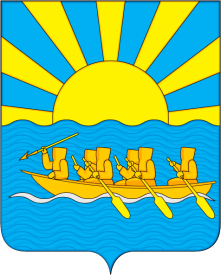 АДМИНИСТРАЦИЯ МУНИЦИПАЛЬНОГО ОБРАЗОВАНИЯЧУКОТСКИЙ МУНИЦИПАЛЬНЫЙ РАЙОНПОСТАНОВЛЕНИЕРуководствуясь частью 2 статьи 31 Градостроительного кодекса РФ, в соответствии с Федеральными законами от 3 июля 2016 г. N 373-ФЗ
«О внесении изменений в Градостроительный кодекс Российской Федерации, отдельные законодательные акты Российской Федерации в части совершенствования регулирования подготовки, согласования и утверждения документации по планировке территории и обеспечения комплексного и устойчивого развития территорий и признании утратившими силу отдельных положений законодательных актов Российской Федерации», от 06.10.2003 г. № 131-ФЗ «Об общих принципах организации местного самоуправления в Российской Федерации», Администрация муниципального образования Чукотский муниципальный районПОСТАНОВЛЯЕТ: 1. Подготовить проект правил землепользования и застройки межселенной территории Чукотского района Чукотского автономного округа (далее – Проект).2. Градостроительное зонирование межселенной территории Чукотского района Чукотского автономного округа провести в один этап.3. Утвердить состав комиссии по подготовке Проекта согласно приложению № 1 к настоящему постановлению.4. Комиссии подготовить заявку по разработке Проекта, проект муниципального контракта, распоряжение о закупке работ по разработке Проекта, обоснование цены, техническое задание и исходные данные для разработки Проекта, и после разработки Проекта направить его на проверку в Администрацию МО Чукотский муниципальный район. После принятия Главой МО Чукотский муниципальный район решения о проведения публичных слушаний по Проекту, Комиссии организовать проведение публичных слушаний по Проекту и направить Проект Главе Администрации МО Чукотский муниципальный район с приложением протокола публичных слушаний и заключения о результатах публичных слушаний.5. Утвердить порядок и сроки подготовки Проекта согласно приложению № 2 к настоящему постановлению.6. В течение десяти дней с даты принятия настоящего постановления, отделу делопроизводства и информационного обеспечения Управления по организационно-правовым вопросам Администрации муниципального образования Чукотский муниципальный район (Д.М. Шостак) обеспечить размещение в сети Интернет на официальном сайте Чукотского муниципального района (www.chukotraion.ru) в разделе «Территориальное планирование» сообщение о принятии решения о подготовке Проекта, согласно приложению № 3 к настоящему постановлению.7. Отделу делопроизводства и информационного обеспечения Управления по организационно-правовым вопросам Администрации муниципального образования Чукотский муниципальный район (Д.М. Шостак) обеспечить размещение настоящего постановления в сети Интернет на официальном сайте Чукотского муниципального района (www.chukotraion.ru) в разделе «Территориальное планирование».8. Настоящее постановление вступает в силу с момента опубликования и распространяет свое действие на правоотношения, возникшие с 1 января 2017 года.9. Контроль за исполнением настоящего постановления возложить на Управление промышленной, сельскохозяйственной политики и закупок для муниципальных нужд Администрации Чукотского муниципального района (И.И. Антипова).Глава Администрации                                                                            Л.П. ЮрочкоПриложение № 1 УТВЕРЖДЕНОпостановлением Администрации муниципального образования Чукотский муниципальный район от 17.04.2017 г. № 124СОСТАВкомиссии по подготовке проекта правил землепользования и застройки межселенной территории Чукотского района Чукотского автономного округаПриложение № 2 УТВЕРЖДЕНОпостановлением Администрации муниципального образования Чукотский муниципальный район от 17.04.2017 г. № 124ПОРЯДОК И СРОКИподготовки проекта правил землепользования и застройки межселенной территории Чукотского района Чукотского автономного округаПриложение № 3УТВЕРЖДЕНОпостановлением Администрации муниципального образования Чукотский муниципальный район от 17.04.2017 г. № 124СООБЩЕНИЕо принятии решения о подготовке проекта правил землепользования и застройки межселенной территории Чукотского района Чукотского автономного округа1. Руководствуясь частью 2 статьи 31 Градостроительного кодекса РФ, Администрация МО Чукотский муниципальный район сообщает об утверждении комиссии по подготовке проекта правил землепользования и застройки межселенной территории Чукотского района Чукотского автономного округа (далее – Проект) в следующем составе:Комиссии подготовить заявку по разработке Проекта, проект муниципального контракта, распоряжение о закупке работ по разработке Проекта, обоснование цены, техническое задание и исходные данные для разработки Проекта, и после разработки Проекта направить его на проверку в Администрацию МО Чукотский муниципальный район. После принятия Главой Администрации МО Чукотский муниципальный район решения о проведения публичных слушаний по Проекту, Комиссии организовать проведение публичных слушаний по Проекту и направить Проект Главе Администрации МО Чукотский муниципальный район с приложением протокола публичных слушаний и заключения о результатах публичных слушаний.2. Градостроительное зонирование межселенной территории Чукотского района Чукотского автономного округа провести в один этап.3. Порядок и сроки проведения работ по подготовке Проекта:4. Предложения по подготовке Проекта принимаются по адресу: 689300 Чукотский автономный округ, с. Лаврентия, ул. Советская, д. 15. Контактный телефон: (42736) 2-26-75. Адрес официального сайта МО Чукотский муниципальный район в информационно-телекоммуникационной сети «Интернет»: www.chukotraion.ru. Адрес электронной почты: chukotrajadmin@rambler.ruот 17.04.2017г. № 124с. ЛаврентияО подготовке проекта правил землепользования и застройки межселенной территории Чукотского района Чукотского автономного округаРуководитель комиссии:Асафов Александр Генрихович-Начальник отдела архитектуры, градостроительства, транспорта и связи Управления промышленной, сельскохозяйственной политики и закупок для муниципальных нужд Администрации МО Чукотский муниципальный районСекретарь комиссии:Секретарь комиссии:Секретарь комиссии:Шеметова Алена Андреевна-консультант отдела жилищно-коммунального хозяйства, топливно-энергетического комплекса и торговли Управления промышленной, сельскохозяйственной политики и закупок для муниципальных нужд Администрации МО Чукотский муниципальный районЧлены комиссии:Антипова Ирина Ивановнаначальник Управления промышленной, сельскохозяйственной политики и закупок для муниципальных нужд Администрации МО Чукотский муниципальный районБибикова Ольга Борисовна(по согласованию)-консультант Комитета имущественных отношений Управления финансов, экономики и имущественных отношений МО Чукотский муниципальный районПлатов Юрий Николаевич(по согласованию)-Заместитель начальника Управления по организационно-правовым вопросам Администрации МО Чукотский муниципальный район№ п/пНаименование этапа выполненияДата и сроки проведенияОтветственный исполнитель1.Размещение на официальном сайте Чукотского муниципального района сообщения о принятии решения о подготовке Проекта  в течение 10 календарных дней с даты вступления в силу настоящего постановленияОтдел делопроизводства и информационного обеспечения Управления по организационно-правовым вопросам Администрации муниципального образования Чукотский муниципальный район2.Разработка Проектадо 10 июля 2017 годаЮридическое лицо, приступившее к разработке Проекта3.Направление комиссией по разработке Проекта на проверку в Администрацию МО Чукотский муниципальный райондо 14 июля 2017 годаКомиссия по разработке Проекта, утвержденная настоящим постановлением4.Проверка Проекта Администрацией МО Чукотский муниципальный райондо 21 июля2017 годаОтдел архитектуры, градостроительства, транспорта и связи Управления промышленной, сельскохозяйственной политики и закупок для муниципальных нужд Администрации МО Чукотский муниципальный район5.Направление Проекта Главе Администрации МО Чукотский муниципальный район, или в Комиссию по разработке Проекта, в случае выявления несоответствий Проекта требованиям технических регламентов, схеме территориального планирования МО Чукотский муниципальный район, схеме территориального планирования Чукотского автономного округа, схемам территориального планирования Российской Федерациидо 22 июля2017 годаКомиссия по разработке Проекта, утвержденная настоящим постановлением6.Принятие решения о проведении публичных слушаний по Проектудо 01 августа2017 годаГлава Администрации МО Чукотский муниципальный район7.Размещение информации на официальном сайте Чукотского муниципального района о месте проведения публичных слушаний по Проектудо 01 августа2017 годаОтдел делопроизводства и информационного обеспечения Управления по организационно-правовым вопросам Администрации муниципального образования Чукотский муниципальный район8.Размещение Проекта в полном объёме на официальном сайте Чукотского муниципального района. Публикация в «Информационном Вестнике» сведений о размещении Проекта на официальном сайте Чукотского муниципального районадо 01 августа 2017 годаОтдел делопроизводства и информационного обеспечения Управления по организационно-правовым вопросам Администрации муниципального образования Чукотский муниципальный район9.Рассмотрение Проекта, сбор замечаний и предложений. Публичные слушания по Проекту.До 01 октября 2017 годаКомиссия по разработке Проекта, утвержденная настоящим постановлением10.Подготовка протокола публичных слушаний по Проекту и заключения о проведении публичных слушаний по проектуДо 05 октября 2017 годаКомиссия по разработке Проекта, утвержденная настоящим постановлением11.Направление Проекта в прокуратуру Чукотского района для проведения правовой и антикоррупционной экспертизы 05 октября2017 годаУправление промышленной, сельскохозяйственной политики и закупок для муниципальных нужд Администрации муниципального образования Чукотский муниципальный район12.Направление Проекта, протокола о проведении публичных слушаний, заключения о проведении публичных слушаний Главе Администрации МО Чукотский муниципальный район До 10 ноября 2017 годаКомиссия по разработке Проекта, утвержденная настоящим постановлением13.Направление Проекта в Совет депутатов МО Чукотский муниципальный районДо 20 ноября 2017 годаГлава Администрации МО Чукотский муниципальный район14.Размещение на официальном сайте Чукотского муниципального района информации о завершении публичных слушаний, заключения о результатах публичных слушаний и протоколов публичных слушанийДо 20 ноября 2017 годаУправление по организационно-правовым вопросам15.Принятие решения Советом депутатов МО Чукотский муниципальный район об утверждении Проекта или направление Проекта Главе Администрации МО Чукотский муниципальный район на доработкуВ соответствие с графиком работы Совета депутатовСовет депутатов МО Чукотский муниципальный район16.Размещение Проекта в полном объёме на официальном сайте Чукотского муниципального района. Публикация в «Информационном Вестнике» сведений о размещении утвержденного Проекта на официальном сайте Чукотского муниципального районав течение 10 дней с даты утверждения ПроектаОтдел делопроизводства и информационного обеспечения Управления по организационно-правовым вопросам Администрации муниципального образования Чукотский муниципальный районРуководитель комиссии:Асафов Александр Генрихович-Начальник отдела архитектуры, градостроительства, транспорта и связи Управления промышленной, сельскохозяйственной политики и закупок для муниципальных нужд Администрации МО Чукотский муниципальный районСекретарь комиссии:Секретарь комиссии:Секретарь комиссии:Шеметова Алена Андреевна-консультант отдела жилищно-коммунального хозяйства, топливно-энергетического комплекса и торговли Управления промышленной, сельскохозяйственной политики и закупок для муниципальных нужд Администрации МО Чукотский муниципальный районЧлены комиссии:Антипова Ирина Ивановнаначальник Управления промышленной, сельскохозяйственной политики и закупок для муниципальных нужд Администрации МО Чукотский муниципальный районБибикова Ольга Борисовна(по согласованию)-консультант Комитета имущественных отношений Управления финансов, экономики и имущественных отношений МО Чукотский муниципальный районПлатов Юрий Николаевич(по согласованию)-Заместитель начальника Управления по организационно-правовым вопросам Администрации МО Чукотский муниципальный район№ п/пНаименование этапа выполненияДата и сроки проведения1.Размещение на официальном сайте Чукотского муниципального района сообщения о принятии решения о подготовке Проекта  в течение 10 календарных дней с даты вступления в силу настоящего постановления2.Разработка Проектадо 10 июля 2017 года3.Направление комиссией по разработке Проекта на проверку в Администрацию МО Чукотский муниципальный райондо 14 июля 2017 года4.Проверка Проекта Администрацией МО Чукотский муниципальный райондо 21 июля2017 года5.Направление Проекта Главе Администрации МО Чукотский муниципальный район, или разработчику, в случае выявления несоответствий Проекта требованиям технических регламентов, схеме территориального планирования МО Чукотский муниципальный район, схеме территориального планирования Чукотского автономного округа, схемам территориального планирования Российской Федерациидо 22 июля2017 года6.Принятие решения о проведении публичных слушаний по Проектудо 01 августа2017 года7.Размещение информации на официальном сайте Чукотского муниципального района о месте проведения публичных слушаний по Проектудо 01 августа2017 года8.Размещение Проекта в полном объёме на официальном сайте Чукотского муниципального района. Публикация в «Информационном Вестнике» сведений о размещении Проекта на официальном сайте Чукотского муниципального районадо 01 августа 2017 года9.Рассмотрение Проекта, сбор замечаний и предложений. Публичные слушания по Проекту.до 01 октября 2017 года10.Подготовка протокола публичных слушаний по Проекту и заключения о проведении публичных слушаний по проектудо 05 октября 2017 года11.Направление Проекта в прокуратуру Чукотского района для проведения правовой и антикоррупционной экспертизы 05 октября2017 года12.Направление Проекта, протокола о проведении публичных слушаний, заключения о проведении публичных слушаний Главе МО Чукотский муниципальный райондо 10 ноября2017 года13.Направление Проекта в Совет депутатов МО Чукотский муниципальный райондо 20 ноября2017 года14.Размещение на официальном сайте Чукотского муниципального района информации о завершении публичных слушаний, заключения о результатах публичных слушаний и протоколов публичных слушанийдо 20 ноября2017 года15.Принятие решения Советом депутатов МО Чукотский муниципальный район об утверждении Проекта или направление Проекта Главе Администрации МО Чукотский муниципальный район на доработкуВ соответствие с графиком работы Совета депутатов16.Размещение Проекта в полном объёме на официальном сайте Чукотского муниципального района. Публикация в «Информационном Вестнике» сведений о размещении утвержденного Проекта на официальном сайте Чукотского муниципального районав течение 10 дней с даты утверждения Проекта